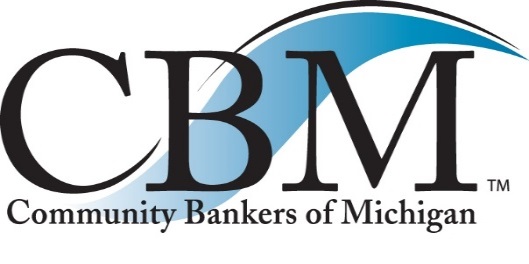 Thank you to each of our 2018 convention sponsors.  We appreciate your support of the CBM and our Annual Convention and Expo!DIAMOND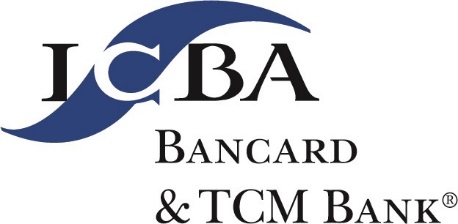 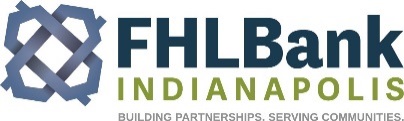 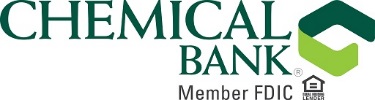 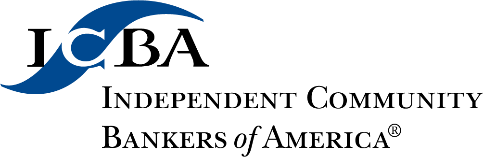 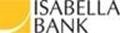 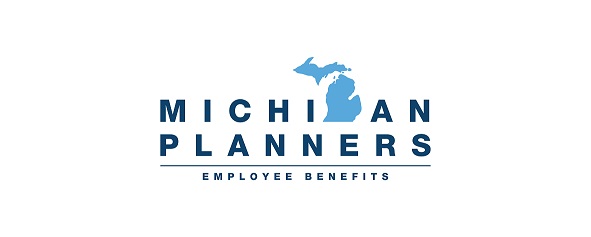 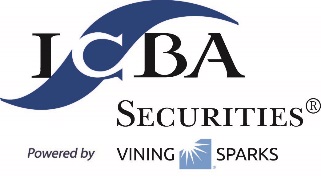 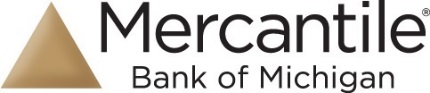 PLATINUM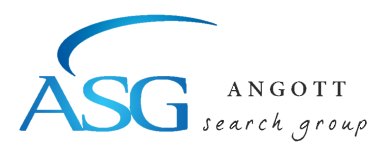 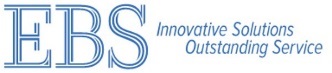 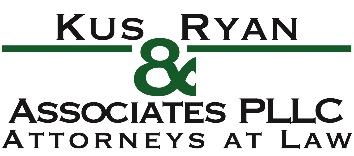 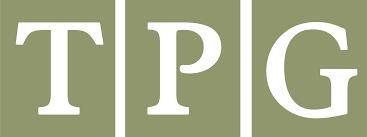 GOLD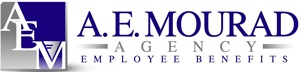 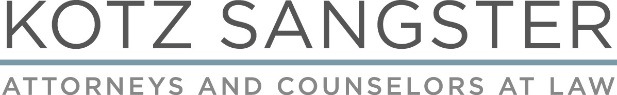 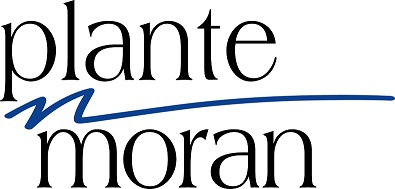 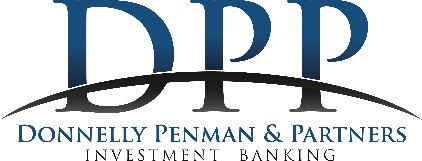 SILVER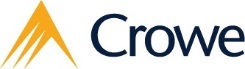 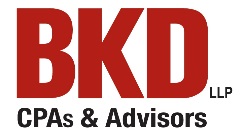 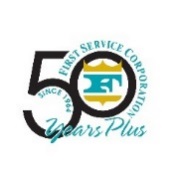 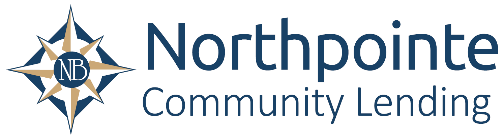 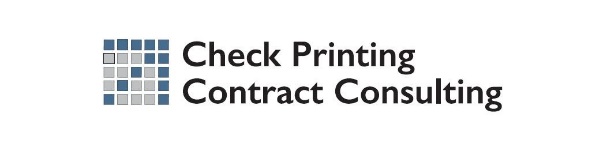 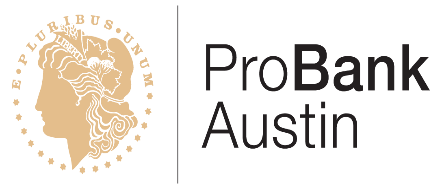 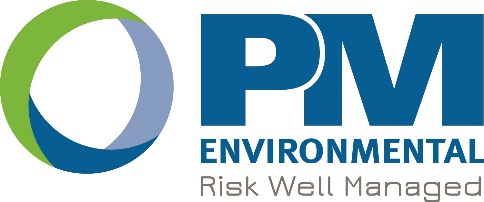 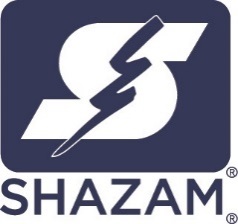 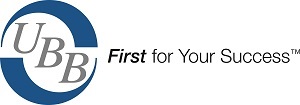 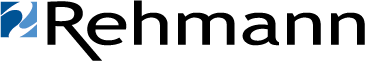 BRONZE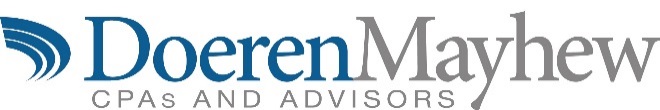 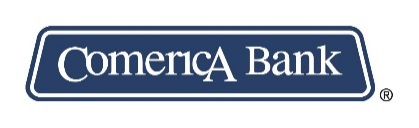 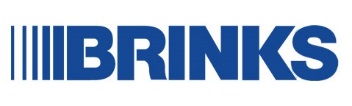 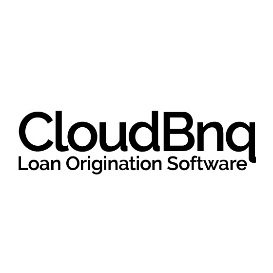 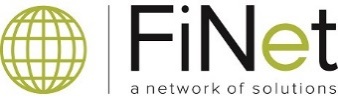 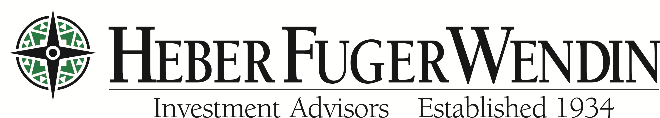 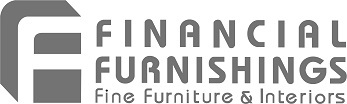 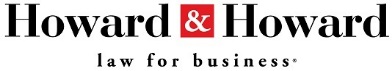 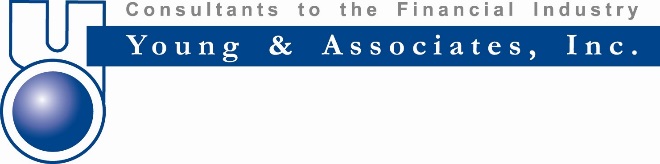 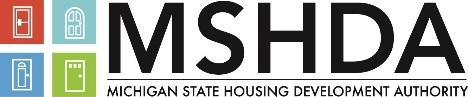 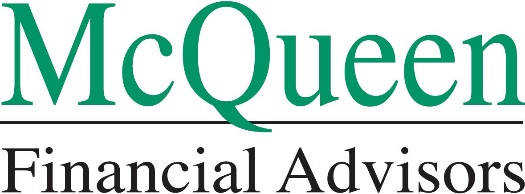 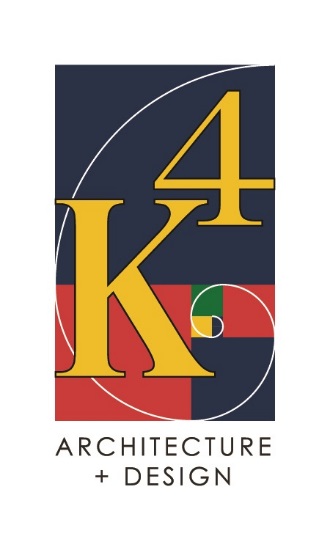 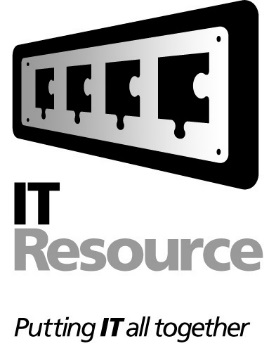 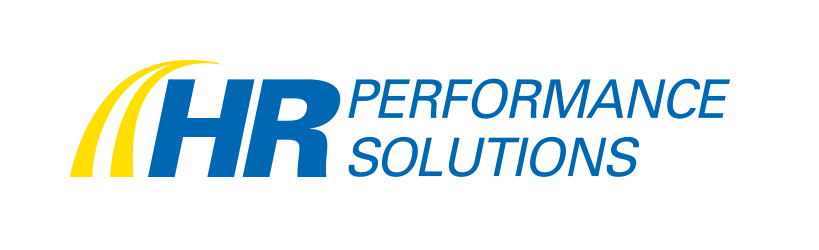 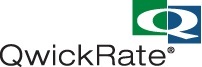 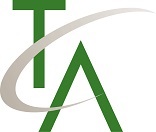 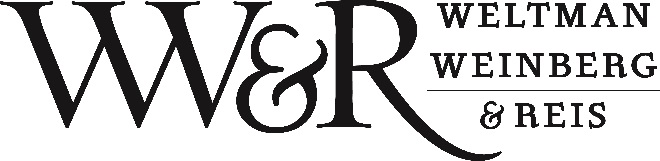 